Прилог 6.1,2,3Студијски програм основних академских студија грађевинарства на ГАФ у Нишу сагласан је са:University of Glasgow,Faculty: Engineering, Department: Civil Engineeringwww.civil.gla.ac.uk/ Czech Technical University in Prague,Faculty of Civil Engineering,www.fsv.cvut.cz/studente/bakalmag/bc/bce.php Politehnika Warszawska, Civil Engineeringwww.il.pw.edu.pl/index Czech Technical University in Prague,Faculty of Civil Engineering,www.fsv.cvut.cz/studente/bakalmag/bc/bce.phpI. Stages of StudyThe curricula of Bachelor degree study programmes consist of two stages of study: The first stage of baccalaureate study lasts the initial four semesters of the recommended study plan (hereafter referred to as RSP), and it is common for all branches of study of the Bachelor degree programme. The second stage of study covers the remaining four semesters of RSP, including the Bachelor thesis. Specific curricula are designed for respective branches of study. II. Study reviewStudy reviews are carried out under Art. 18 of the Study and Examination Code for Students of CTU in Prague (hereinafter SEC). The following reviews are carried out: Review of the number of credit units for continuation of study in the next academic year. Review of the fulfilment of study duties during study. The review of the number of credit units for continuation of study consists in checking if the student has fulfilled the minimum number of credit units for the past semester or academic year of study under Art. 18 par. 5 of SEC.*
The credit units for courses registered and recognized under Art. 17 par. 10 of SEC are not considered as credit units received during this semester or academic year. They are only included in the total sum of credit units received by the student.
The review of the fulfilment of the minimum number of credit units is carried out by the Student Registrar, always at registration for the winter semester, and in the first year of study also at registration for the spring semester of study. During the study, the following review of the fulfilment of study duties is carried out: Review of fulfilment of study requirements at the first stage of study.
A student is obliged to complete the first stage of study no later than within three years of study from the last registration for the study programme. The last day eligible for the fulfilment of study requirements of the first stage of study considered is the last day of the examination session directly preceding registration for the fourth year of study. In the case of recognition of completed semesters or courses from previous study, the time period of the recognized blocks of study or courses is included in this period. This period, though, does not include any time of interruption of study. Review of fulfilment of study requirements at the second stage of study.
A student is obliged to complete the second stage of study no later than before the expiry of the maximum time period of study pursuant to Art. 13 par. 7 of SEC. Students shall apply in writing for the review of the second stage of study through the Student Registrar no later than together with handing in their written application for the final graduation examination. In the review of the fulfilment of study duties during study the Student Registrar checks whether a student has fulfilled all study requirements of the respective study stage, i.e. has gained all credits, classified credits and passed all examinations set by the study programme. Students shall apply for the review of the fulfilment of study requirements of the first stage of study in writing through the Student Registrar no later than by July 31 of the respective academic year in which the review term expires. The Student Registrar checks if the study results listed in the application for the review of study results are correct. A student who has not gained the minimum number of credit units required for continuation of study or has failed to satisfy any review of the fulfilment of study requirements during their study shall have their study terminated under Art. 20 par. 5b) of SEC. III. Succession of coursesThe study plan specifies the succession of courses. By succession of courses is understood the fulfilment of all prescribed study requirements (such as a credit, classified credit, or an examination) for the respective course which precede the examination in this course, unless otherwise stated by the Recommended Study Plan. A student may only take the examination in 101MA2 supposing he/she has successfully completed course 101MA1, i.e. gained a credit (Z) for it and passed an examination (ZK) in it. IV. Preconditions for admission to the final graduation examinationThe student is obliged to apply for the final graduation examination (hereinafter FGE) in writing no later than 30 days before the FGE date through the Student Registrar. FGE may be taken by a student who has met the following conditions: is a student of the Faculty of Civil Engineering, has fulfilled all this/her study requirements set for the whole period of study, i.e. has gained all credits, classified credits and passed all examinations in the courses set by the study plan, as of the day of registration for the examination, submitted the Bachelor thesis in the required term. Approved by the Scientific Committee of the Faculty of Civil Engineering, CTU in Prague on 12. 6. 2003. * Wording of Art. 18 par. 5 of SEC:
The minimum number of credit units necessary for continuation of study is as follows: A different number of credit units may be set by the Dean under Art. 17 par. 9 to 11. FINAL GRADUATION EXAMINATIONS IN PROGRAMME OF CIVIL ENGINEERING - Bachelor degree studyGFE consists of three parts each of which is classified separately:
a) defence of the Bachelor thesis,
b) oral examinations in two thematic areas. Building Structures (C) 1 compulsory thematic area + 1 elective thematic area Structural and Transportation Engineering (K) 2 thematic areas depending on the department where the Bachelor thesis has been worked out Water Management and Water Structures (V) 1 compulsory thematic area + 1 thematic area depending on the department where the Bachelor thesis has been worked out Materials Engineering 1 compulsory thematic area + 1 elective thematic area Management and Economics in the Building Industry (E) 1 compulsory thematic area + 1 elective thematic area Information Systems in the Building Industry (S) 1 compulsory thematic area + 1 elective thematic area Environmental Engineering (Z) 1 compulsory thematic area + 1 thematic area depending on the department where the Bachelor thesis has been worked out FINAL GRADUATION EXAMINATIONS IN PROGRAMME A - Bachelor degree studyGFE consists of three parts each of which is classified separately:
a) defence of the Bachelor thesis,
b) oral examinations in two thematic areas. Architecture and Building Engineering (A) FINAL GRADUATION EXAMINATIONS IN PROGRAMME G - Bachelor degree studyGFE consists of three parts each of which is classified separately:
a) defence of the Bachelor thesis,
b) oral examinations in two thematic areas. Geodesy and Cartography (G) Geoinformatics (H) Intranet   KOS   WebMail 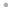 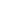 Bachelor degree study programmes - 4 yearsCivil Engineering - Branch(es) of Study: - in English Building Structures Master degree study programmes - 1.5 or 2 yearsCivil Engineering - Branch(es) of Study: - in English Building Structures Computational Engineering in Advanced Design Advanced Master´s in Structural Analysis of Monuments and Historical Constructions
(Erasmus Mundus Programme) Sustainable Constructions under Natural Hazards and Catastrophic Events (Erasmus Mundus Programme) Buildings and Environment - Branch(es) of Study: - in English Buildings and Environment Bachelor study programme Civil Engineering
Branch of study Building Structures The branch of study is focused on the design of load-bearing structures (made of concrete, steel, timber and composites), their structural analysis and modelling, including their interaction with completion structures. Fundamental orientation in the field of transport, water and environmental engineering, economics and social sciences is also incorporated. A wide offer of optional courses in the last three semesters allows students to concentrate on a selected specialization, the mastering of which they eventually demonstrate in their Bachelor Final Project. Documentation of Bachelor Degree Study Programmes with a Standard Period of Study of 4 YearsLast update 19/05/2011 11:22Example:course coderequired succession101MA2 z,zk101MA1Time of studyBachelor study programmeMaster study programmefor the first semester of study 1520for the first academic year (2 semesters) 3040for each following academic year of study (2 semesters) 4040for each following academic year of study (2 semesters) if a student was not a CTU student for part of the academic year (due to interruption of study, or transfer) 2020Compulsory areaBuilding Structures (replaces existing compulsory thematic area Design and Implementation of Building Structures)Elective areas Technology of Building StructuresBuilding ServicesBuilding MechanicsConcrete and Masonry StructuresSteel and Timber StructuresGeotechnicsK132Compulsory areaBuilding MechanicsElective areas Concrete and Masonry Structures
Steel and Timber StructuresK133Compulsory areasConcrete and Masonry Structures
Building MechanicsK134Compulsory areasSteel and Timber Structures
Building MechanicsK135Compulsory areaGeotechnicsElective areasRoad Structures
Railway StructuresK136Compulsory areasRoad Structures
GeotechnicsK137Compulsory areasRailway Structures
GeotechnicsCompulsory areaHydraulics and HydrologyK141 River EngineeringK142 Water StructuresK143 Hydromelioration StructuresK144 Municipal Water ManagementCompulsory areaMaterials EngineeringElective areasExperimental Methods
Building MechanicsCompulsory areaEconomics and Management in the Building IndustryElective areasBuilding Constructions
Building Technology
Building Mechanics
Engineering StructuresCompulsory areaInformation Systems, Optimization and System ModellingElective areas Site Management and Building Enterprise
Building Structures
Building TechnologyCompulsory areaLandscape Formation and PreservationK101 Applied Mathematics and StatisticsK127 Urban Planning and Territorial PlanningK133 - K137 Transportation Engineering and StructuresK141 - K144 Water Management EngineeringK153, K154 Applied Geodesy2 compulsory thematic areasArchitectural Design of Buildings
Technical Design of Buildings2 compulsory thematic areasGeodesy and Cartography
Real Estate Register2 compulsory thematic areasGeoinformatics
Real Estate RegisterMinistry of Education, Youth and Sports: The Higher Education Act
ACT No. 111 on Higher Education Institutions dated 22nd of April 1998 Study Regulations of the CTU: The CTU Admission Procedure Rules (Attachment No. 2 to the CTU Statute) Conditions of Study at CTU in Prague for Foreigners (Attachment No. 3 to the CTU Statute) The Study and Examination Code for Students of CTU in Prague Scholarship Code of the CTU in Prague Full Wording of the Disciplinary Code for Students of CTU in Prague Full Wording of the Accommodation Code of CTU in Prague Visiting Professor Status at CTU in Prague Guideline no. 1/2009 for adhering to ethical principles when elaborating an academic final thesis The Statute of the Czech Technical University in Prague the Faculty of Civil Engineering Rector´s Decree No. 2/2012 Fees related to study pursuant to §58 of the Act No. 111/1998 Coll. as amended and Article 11 par. 1 letter a) and b) of the CTU Statute Study Regulations of the FCE: Documentation of Bachelor Degree Study Programmes with a Standard Period of Study of 4 Years Documentation of Master Degree Study Programmes with a Standard Period of Study of 1,5 or 2 Years The Dean´s Directive for the Implementation of Study Programmes and the Final Graduation Examination 2013/14 The Dean´s Directive for Bachelor´s degree final graduation examinations at the FCE Registration for the spring semester of 2013/2014 academic year VD 10/2013 - Conditions for admission of foreign students to Bachelor degree study in English for 2014/15 - 17.12.2013 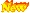 SD 3/2013 - The Dean´s Directive for Bachelor Degree Study Admission Procedure at FCE CTU for 2014/15 - 19.12.2013 VD 11/2013 - Conditions for admission of foreign students to Master degree study in English for 2014/15 - 20.12.2013 VD 4/2013 - The Dean´s Directive for Master Degree Study Admission Procedure at FCE CTU for 2014/15 - 19.12.2013 The FCE Dean´s Announcement for students in Bachelor Degree Study Branch Building Structures - 29.4.2011 Record of entrance training of students of FCE in health and safety and fire prevention principles Study Plans:
2013/2014  |   2012/2013  |   2011/2012  |   2010/2011  |   2009/2010  |   2008/2009  |   2007/2008  |   2006/2007  |   2005/2006  |   2004/2005  |   2003/2004  |   2002/2003  |   2001/2002  |   Archive2013 Registration for the spring semester of 2012/2013 academic year 2012 VD 7/2012 - Conditions for admission of foreign students to Bachelor degree study in English for 2013/14 VD 3/2012 - The Dean´s Directive for Bachelor Degree Study Admission Procedure at FCE CTU for 2013/14 VD 6/2012 - Conditions for admission of foreign students to Master degree study in English for 2013/14 VD 2/2012 - The Dean´s Directive for Master Degree Study Admission Procedure at FCE CTU for 2013/14 Registration for the winter semester of 2012/2013 academic year Registration for the spring semester of 2011/2012 academic year 2011 The Dean´s Directive for the Implementation of Study Programmes and the Final Graduation Examination 2011/12 Conditions for admission of foreign students to Bachelor degree study in English for 2012/13 The Dean´s Directive for Bachelor Degree Study Admission Procedure at FCE CTU in Prague for 2012/13 Conditions for admission of foreign students to Master degree study in English for 2012/13 The Dean´s Directive for Master Degree Study Admission Procedure at FCE CTU in Prague for 2012/13 Registration for the winter semester of 2011/2012 academic year Registration for the spring semester of 2010/2011 academic year 2010 The Dean´s Directive for the Implementation of Study Programmes and the FGE 2010/2011 The Dean´s Directive for Bachelor Degree Study Admission Procedure at FCE CTU in Prague 2011/2012 The Dean´s Directive for Master Degree Study Admission Procedure at FCE CTU in Prague 2011/2012 Conditions for admission to study in Bachelor degree study programmes at the FCE 2011/2012 2009 Conditions for admission to study in Bachelor degree study programmes at the FCE 2010/2011 Conditions for admission to study in Master degree study programmes at the FCE 2010/2011 2008 Conditions for admission to study in Bachelor degree study programmes at the FCE 2009/2010 2007 The Dean´s Directive for the Implementation of Study Programmes and the Final Graduation Examination at the Faculty of Civil Engineering CTU in Prague 2007/2008 Conditions for admission to study in Master degree study programmes at the FCE 2007/2008 2006 The Dean´s Directive for the Implementation of Study Programmes and the Final Graduation Examination at the Faculty of Civil Engineering CTU in Prague - academic year 2006/2007 2005 The Dean´s Guidelines for Implementing Study Programmes and Administering the Comprehensive Final Examinations at the FCE - academic year 2005/2006 2003 The Dean´s Guidelines for Implementing Study Programmes and Administrating the Comprehensive Final Examinations at the FCE - academic year 2003/2004 Documentation of Master Degree Study Programmes with a Standard Period of Study of 5,5 or 6 Years 